ROMÂNIAJUDEȚUL MUREȘPRIMĂRIA COMUNEI GHEORGHE DOJAREGISTRATURĂ GENERALĂ:NR .......................... / DATA .....................................D E C L A R A Ț I E	F I S C A L ĂPENTRU STABILIREA IMPOZITULUI / TAXEI MIJLOACELOR DE TRANSPORT AFLATEÎN PROPRIETATEAPERSOANELOR FIZICE	PERSOANELOR JURIDICESubsemnatulContribuabilul PF/împuternicit (PJ)	, legitimatprin B.I./C.I./A.I. serie… nr. …………….., CNP ………………………, județ .................. loc	cod poștal....................... sector ...., str. ....................................................... nr. ....., bloc .... scara ... etaj ... ap .... tel.	fax............................., adresă de e-mail	,Contribuabilul (PJ) ……………………………………., Codul de identificare fiscală ……….................., județ.................. loc. ........................... cod poștal ....................... sector ...., str. ................................ ............ nr. ....., bloc .... scara ...etaj ... ap .... tel. ................................ fax ............................., adresă de e-mail	, înregistrat laregistrul comerțului ...................... la nr. ........................... ., cont IBAN …………………………………….., deschis la………………………………………în temeiul prevederilor Legii nr. 227/2015 privind Codul fiscal, cu modificările și completările ulterioare declar că am dobândit prin vânzare-cumpărare/achiziționare prin contract de leasing următoarele mijloace de transport:mijloace de transport cu tracțiune mecanică supuse înmatriculăriiÎn cazul în care contribuabilul a dobândit un ataș care circulă la una din motocicletele declarate se precizează data dobândirii atașului și motocicleta de care este atașat în cele ce urmează: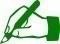 În cazul în care vreunul din mijloacele de transport de mai sus este hibrid se face precizarea în cele ce urmează:În cazul în care vreunul din mijloacele de transport de mai sus este exclusiv electric se face precizarea în cele ce urmează:remorci, semiremorci sau rulote supuse înmatriculăriiVehicule supuse înregistrăriiBeneficiez de scutire/reducere de la plata impozitului pe mijloacele de transport, în calitate de	conform documenteloranexate ...............................................................Sunt de acord ca actele administrative fiscale să-mi fie comunicate exclusiv la adresa de poștă electronică.Anexez la prezenta declarație copii ale documentelor, certificate de conformitate cu originalul, conform art. 64 alin. (5) din Legea nr. 207/2015 privind Codul de procedură fiscală, cu modificările și completările ulterioare, după cum urmează: 1………………………………………………………….. 2…….…………………………………………………….3………………………………………………………….. 4…………………………………………………………..5………………………………………………………….. 6…………………………………………………………..Prin semnarea prezentei am luat la cunoștință ca declararea necorespunzătoare a adevărului se pedepsește conform legii penale, cele declarate fiind corecte și complete.Data ............................................	Subsemnatul,…………………………………………… (numele, prenumele și semnătura)L.S. în cazul persoanelor juridiceSecțiune rezervată organului fiscal:Nr.crt.Marca și tipulDatadobândiriiSerie șasiuSerie motorCapacitatecilindricăAnulfabricației1234567Motociclete, tricicluri, cvadricicluri și autoturisme cu capacitatea cilindrică de până la 1600 cm3, inclusivMotociclete, tricicluri, cvadricicluri și autoturisme cu capacitatea cilindrică de până la 1600 cm3, inclusivMotociclete, tricicluri, cvadricicluri și autoturisme cu capacitatea cilindrică de până la 1600 cm3, inclusivMotociclete, tricicluri, cvadricicluri și autoturisme cu capacitatea cilindrică de până la 1600 cm3, inclusivMotociclete, tricicluri, cvadricicluri și autoturisme cu capacitatea cilindrică de până la 1600 cm3, inclusivMotociclete, tricicluri, cvadricicluri și autoturisme cu capacitatea cilindrică de până la 1600 cm3, inclusiv1.2.3.Motociclete, tricicluri și cvadricicluri cu capacitatea cilindrică peste 1600 cm3Motociclete, tricicluri și cvadricicluri cu capacitatea cilindrică peste 1600 cm3Motociclete, tricicluri și cvadricicluri cu capacitatea cilindrică peste 1600 cm3Motociclete, tricicluri și cvadricicluri cu capacitatea cilindrică peste 1600 cm3Motociclete, tricicluri și cvadricicluri cu capacitatea cilindrică peste 1600 cm3Motociclete, tricicluri și cvadricicluri cu capacitatea cilindrică peste 1600 cm31.2.3.Autoturisme cu capacitatea cilindrică între 1601 cm3 și 2000 cm3, inclusivAutoturisme cu capacitatea cilindrică între 1601 cm3 și 2000 cm3, inclusivAutoturisme cu capacitatea cilindrică între 1601 cm3 și 2000 cm3, inclusivAutoturisme cu capacitatea cilindrică între 1601 cm3 și 2000 cm3, inclusivAutoturisme cu capacitatea cilindrică între 1601 cm3 și 2000 cm3, inclusivAutoturisme cu capacitatea cilindrică între 1601 cm3 și 2000 cm3, inclusiv1.2.3.Autoturisme cu capacitatea cilindrică între 2001 cm3 și 2600 cm3, inclusivAutoturisme cu capacitatea cilindrică între 2001 cm3 și 2600 cm3, inclusivAutoturisme cu capacitatea cilindrică între 2001 cm3 și 2600 cm3, inclusivAutoturisme cu capacitatea cilindrică între 2001 cm3 și 2600 cm3, inclusivAutoturisme cu capacitatea cilindrică între 2001 cm3 și 2600 cm3, inclusivAutoturisme cu capacitatea cilindrică între 2001 cm3 și 2600 cm3, inclusiv1.2.3.Autoturisme cu capacitatea cilindrică între 2601 cm3 și 3000 cm3, inclusivAutoturisme cu capacitatea cilindrică între 2601 cm3 și 3000 cm3, inclusivAutoturisme cu capacitatea cilindrică între 2601 cm3 și 3000 cm3, inclusivAutoturisme cu capacitatea cilindrică între 2601 cm3 și 3000 cm3, inclusivAutoturisme cu capacitatea cilindrică între 2601 cm3 și 3000 cm3, inclusivAutoturisme cu capacitatea cilindrică între 2601 cm3 și 3000 cm3, inclusiv1.2.3.Autoturisme cu capacitatea cilindrică de peste 3.001 cm3Autoturisme cu capacitatea cilindrică de peste 3.001 cm3Autoturisme cu capacitatea cilindrică de peste 3.001 cm3Autoturisme cu capacitatea cilindrică de peste 3.001 cm3Autoturisme cu capacitatea cilindrică de peste 3.001 cm3Autoturisme cu capacitatea cilindrică de peste 3.001 cm31.2.3.Autobuze, autocare, microbuzeAutobuze, autocare, microbuzeAutobuze, autocare, microbuzeAutobuze, autocare, microbuzeAutobuze, autocare, microbuzeAutobuze, autocare, microbuze1.2.3.Alte autovehicule cu masa totală maximă autorizată de până la 12 tone inclusivAlte autovehicule cu masa totală maximă autorizată de până la 12 tone inclusivAlte autovehicule cu masa totală maximă autorizată de până la 12 tone inclusivAlte autovehicule cu masa totală maximă autorizată de până la 12 tone inclusivAlte autovehicule cu masa totală maximă autorizată de până la 12 tone inclusivAlte autovehicule cu masa totală maximă autorizată de până la 12 tone inclusiv1.2.3.Tractoare înmatriculateTractoare înmatriculateTractoare înmatriculateTractoare înmatriculateTractoare înmatriculateTractoare înmatriculate1.2.3.Motociclete, motorete, scutere și atașeMotociclete, motorete, scutere și atașeMotociclete, motorete, scutere și atașeMotociclete, motorete, scutere și atașeMotociclete, motorete, scutere și atașeMotociclete, motorete, scutere și atașeMotociclete, motorete, scutere și atașe1.2.3.Nr.crt.Marca și tipulDatadobândiriiSerie șasiuSerie motorCapacitatecilindricăAnulfabricației123456Vehicule înregistrate cu capacitate cilindrică mai mică de 4800 cm3Vehicule înregistrate cu capacitate cilindrică mai mică de 4800 cm3Vehicule înregistrate cu capacitate cilindrică mai mică de 4800 cm3Vehicule înregistrate cu capacitate cilindrică mai mică de 4800 cm3Vehicule înregistrate cu capacitate cilindrică mai mică de 4800 cm3Vehicule înregistrate cu capacitate cilindrică mai mică de 4800 cm31.2.3.Vehicule înregistrate cu capacitate cilindrică peste 4800 cm3Vehicule înregistrate cu capacitate cilindrică peste 4800 cm3Vehicule înregistrate cu capacitate cilindrică peste 4800 cm3Vehicule înregistrate cu capacitate cilindrică peste 4800 cm3Vehicule înregistrate cu capacitate cilindrică peste 4800 cm3Vehicule înregistrate cu capacitate cilindrică peste 4800 cm31.2.3.Vehicule fără capacitate cilindrică evidențiatăVehicule fără capacitate cilindrică evidențiatăVehicule fără capacitate cilindrică evidențiatăVehicule fără capacitate cilindrică evidențiatăVehicule fără capacitate cilindrică evidențiatăVehicule fără capacitate cilindrică evidențiată1.X2.X3.XPrenumele și numeleNr. legitimațieSemnătura